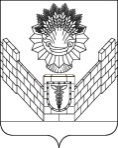 СОВЕТТБИЛИССКОГО СЕЛЬСКОГО ПОСЕЛЕНИЯТБИЛИССКОГО РАЙОНАРЕШЕНИЕот 23 декабря 2019 года                                                                       № 22ст-ца ТбилисскаяО признании утратившими силу некоторых нормативно-правовых актов Совета Тбилисского сельского поселения Тбилисского районаВ соответствии с Федеральным законом от 22 ноября 1995 года № 171-ФЗ «О государственном регулировании производства и оборота этилового спирта, алкогольной и спиртосодержащей продукции и об ограничении потребления (распития) алкогольной продукции», Федеральным законом от 6 октября 2003 года № 131-ФЗ «Об общих принципах организации местного самоуправления в Российской Федерации», постановлением Правительства Российской Федерации от 27 декабря 2012 года № 1425 «Об определении органами государственной власти субъектов Российской Федерации мест массового скопления граждан и мест нахождения источников повышенной опасности, в которых не допускается розничная продажа алкогольной продукции, а также определении органами местного самоуправления границ прилегающих к некоторым организациям и объектам территорий, на которых не допускается розничная продажа алкогольной продукции», руководствуясь статьей 26 Устава Тбилисского сельского поселения Тбилисского района, Совет Тбилисского сельского поселения Тбилисского района р е ш и л:Признать утратившими силу:решение Совета Тбилисского сельского поселения Тбилисского района от 29 ноября 2013 года № 1085 «Об утверждении границ территорий, прилегающих к некоторым организациям и объектам, на которых не допускается розничная продажа алкогольной продукции на территории Тбилисского сельского поселения Тбилисского района»;решение Совета Тбилисского сельского поселения Тбилисского района от 31 марта 2017 года № 254 «о внесении изменений в решение Совета Тбилисского сельского поселения Тбилисского района от 29 ноября 2013 года № 1085 «Об утверждении границ территорий, прилегающих к некоторым организациям и объектам, на которых не допускается розничная продажа алкогольной продукции на территории Тбилисского сельского поселения Тбилисского района».Отделу делопроизводства и организационно-кадровой работы администрации Тбилисского сельского поселения Тбилисского района (Воронкин) опубликовать настоящее решение в сетевом издании «Информационный портал Тбилисского района» и разместить на официальном сайте администрации Тбилисского сельского поселения Тбилисского района в информационно-телекоммуникационной сети «ИНТЕРНЕТ».Контроль за выполнением настоящего решения возложить на  постоянно-действующую комиссию Совета Тбилисского сельского поселения Тбилисского района по вопросам осуществления местного самоуправления, торговле и бытовому обслуживанию населения, мобилизационной подготовки, гражданской обороны и чрезвычайных ситуаций, пожарной безопасности  (Соболева).Решение вступает в силу со дня его официального опубликования.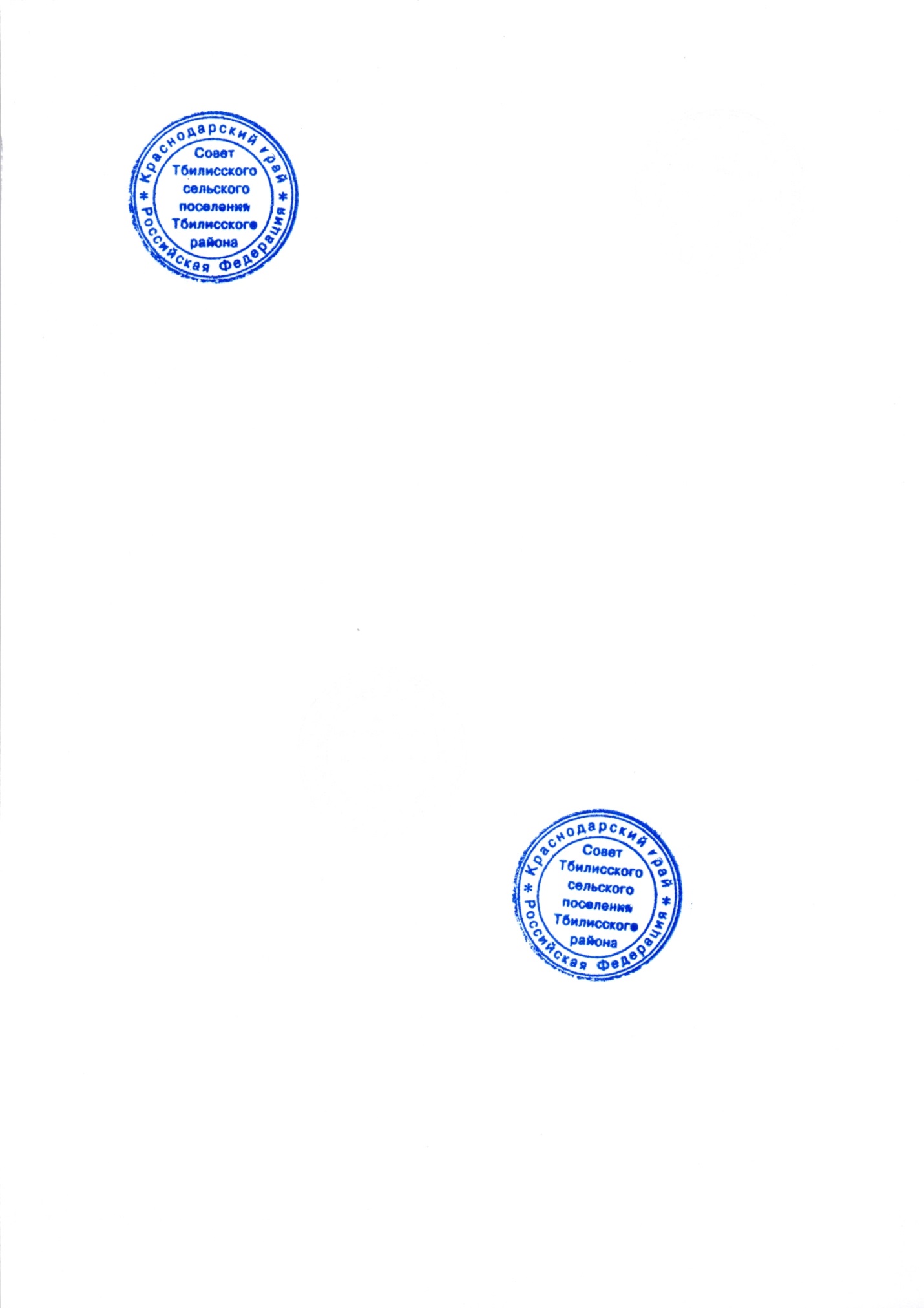 Председатель СоветаТбилисского сельского поселения 			         Е.Б. СамойленкоГлава Тбилисского сельскогопоселения Тбилисского района 				А.Н. Стойкин 